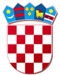 REPUBLIKA HRVATSKAVARAŽDINSKA ŽUPANIJAOPĆINA VELIKI BUKOVECOSNOVNA ŠKOLA VELIKI BUKOVECŠKOLSKI ODBORKLASA: 007-04/24-01/1URBROJ: 2186-140-07-24-11Veliki Bukovec, 28.02.2024.  ZAPISNIKs 33. sjednice Školskog odbora održane 28. veljače 2024. godine s početkom u 17 sati u učionici 3.b razreda Osnovne škole Veliki Bukovec.Sjednici prisutni članovi ŠO: Marinka Mlinarić, Suzana Virag, Snježana Gložinić, Jasenka Zdelar, Saša Bahat i Dalida SeverSjednici nisu prisutni: Patricija Friščić DNEVNI RED:Verifikacija Zapisnika s prethodne sjedniceDonošenje Odluke o izboru zamjenika predsjednika Školskog odbora Donošenje Odluke o raspodjeli rezultata za 2023. godinuDavanje suglasnosti na Izvještaj o izvršenju financijskog plana za 2023. godinuDonošenje Prijedloga Pravilnika o načinu i postupku zapošljavanjaDOPUNA DNEVNOG REDA: Donošenje Odluke o razrješenju ravnatelja Donošenje Odluke o imenovanju vršitelja dužnosti ravnatelja škole OstaloDnevni red i dopuna dnevnog reda jednoglasno se usvaja.Ad. 1. Verifikacija Zapisnika s prethodne sjednicePrisutni su upoznati sa Zapisnikom s prethodne sjednice Školskog odbora (u daljnjem                 tekstu ŠO). Primjedaba nije bilo te se takav jednoglasno usvaja.Ad. 2. Donošenje Odluke o izboru zamjenika predsjednika Školskog odboraSvi prisutni članovi ŠO jednoglasno su za zamjenika predsjednika ŠO odabrali članicu Suzanu Virag.         Zapisnik sastavila:						     Predsjednica Školskog odbora:                               	Dalida Sever 	                                                                                              Marinka MlinarićAd.3. Donošenje Odluke o raspodjeli rezultata za 2023. godinuSvi prisutni članovi ŠO jednoglasno su donijeli Odluku o raspodjeli rezultata za 2023. godinu.Ad.4.Davanje suglasnosti na Izvještaj o izvršenju financijskog plana za 2023. godinuSvi prisutni članovi ŠO jednoglasno su dali suglasnost na Izvještaj o izvršenju financijskog plana za 2023. godinu.Ad. 5.Donošenje Prijedloga Pravilnika o načinu i postupku zapošljavanjaOdgađa se donošenje Prijedloga Pravilnika o načinu i postupku zapošljavanja.Ad.6.Donošenje Odluke o razrješenju ravnateljaNa temelju dostavljenog zahtjeva svi prisutni članovi ŠO jednoglasno su donijeli Odluke o razrješenju ravnatelja Željke Marković-Bilić s danom 29.02.2024. godine.Ad.7.Donošenje Odluke o imenovanju vršitelja dužnosti ravnatelja školeSvi prisutni članovi ŠO jednoglasno su donijeli Odluku o imenovanju vršitelja dužnosti ravnatelja škole kojom se Marina Rajh imenuje vršiteljem dužnosti ravnatelja Osnovne škole Veliki Bukovec s danom 01.03.2024. godine.Ad.8.Ostalo Prestanak radnog odnosa ravnateljice Željke Marković-Bilić na radnom mjestu učitelja hrvatskog jezikaSvi prisutni članovi ŠO jednoglasno su prihvatili zahtjev ravnateljice za sporazumni prestanak radnog odnosa na mjestu učitelja hrvatskog jezika s danom 29.02.2024. godine.Ostalih pitanja i primjedaba nije bilo. Sjednica je trajala u vremenu od 17:00 do 17:35 sati.Privitci: Odluka o izboru zamjenika predsjednika Školskog odboraOdluka o raspodjeli rezultata za 2023. godinuOdluka o razrješenju ravnateljaOdluka o imenovanju vršitelja dužnosti ravnatelja škole         Zapisnik sastavila:						     Predsjednica Školskog odbora:                               	Dalida Sever 	                                                                                              Marinka Mlinarić